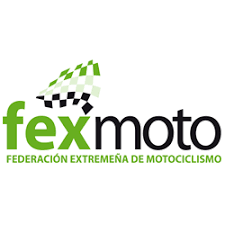 Solicitud de Pruebas para el Campeonato Extremeño 2020DATOS DEL ORGANIZADOR:OrganizadorPersona de contacto:Teléfono de contacto:E-mail:DATOS DEL EVENTO:Especialidad:Localidad:Circuito:FECHAS PROPUESTAS:Fecha Prioritaria:2ª Opción:OBSEVACIONES, COMENTARIOS